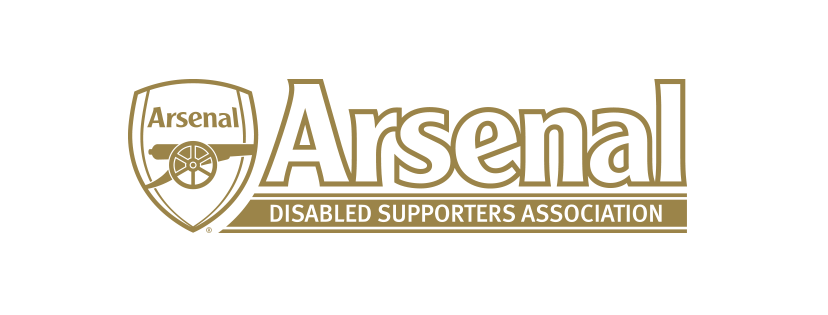 JAMIE WARREN – COMMUNICATIONSLife has presented to me a pretty rich and varied tapestry of opportunity and interests, be it in music, politics, teaching and a certain successful football club in North London. Having studied for a PhD in Russian politics at the University of Reading, I went on to teach before music ultimately became my focal point. Making good on the old adage, ‘jack of all trades…’, I’m not really the academic type, and as I was finding that life tricky given the increasing amounts of time spent recovering from surgery, I became involved in the modern dance music industry which had begun to feature heavily towards the end of my studies. I’ve spent most of my life writing in some form or other, be it academic research, dance music press releases or electronic music itself. I’m also involved in record label management, DJ’ing and music production, completing the earlier adage, ‘…master of none’.I’ve been a volunteer for ‘Arthritis Care’ since 2008 which has been a rewarding experience. I contracted Juvenile Arthritis aged 6 and spent inordinate amounts of time in hospital while growing up, so empathising with and helping people during the facilitation of pain workshops, drop-in centres or widening understanding with talks and presentations, has been a valuable experience.In between all of the above, Arsenal has been constantly at my side. My elder brother was always a supporter so I followed in his footsteps from as early as I can remember. I’ve been a season ticket at Highbury and The Emirates since the 1994-95 season. A season to forget on the whole but I count myself extremely fortunate to witness the full Arsenal careers of Dennis Bergkamp, Thierry Henry, Patrick Vieira and of course Arsene Wenger. The list of fond memories is long but throw in a couple of ‘doubles’, ‘The Invincibles’, the opening of the “Emirates Stadium” and a few FA Cups, and it’s been a joyous ride thus far.As part of the ADSA Committee, I’m proud and honoured to help further the cause for disabled supporters both at Arsenal and beyond. It’s time disabled supporters had access to the same opportunities and facilities as their able-bodied counterparts and if I can help make this happen in some small part, then so much the better.